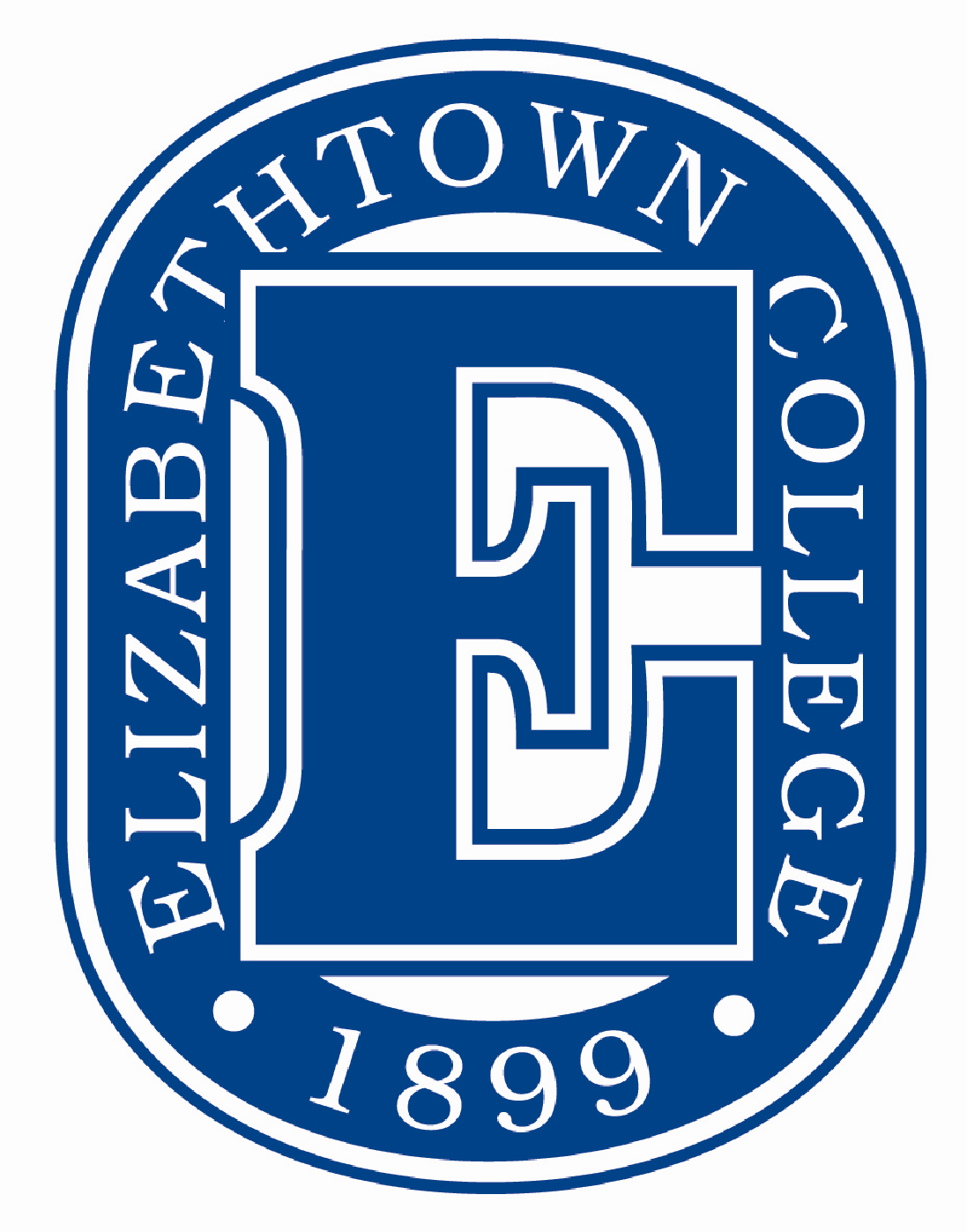 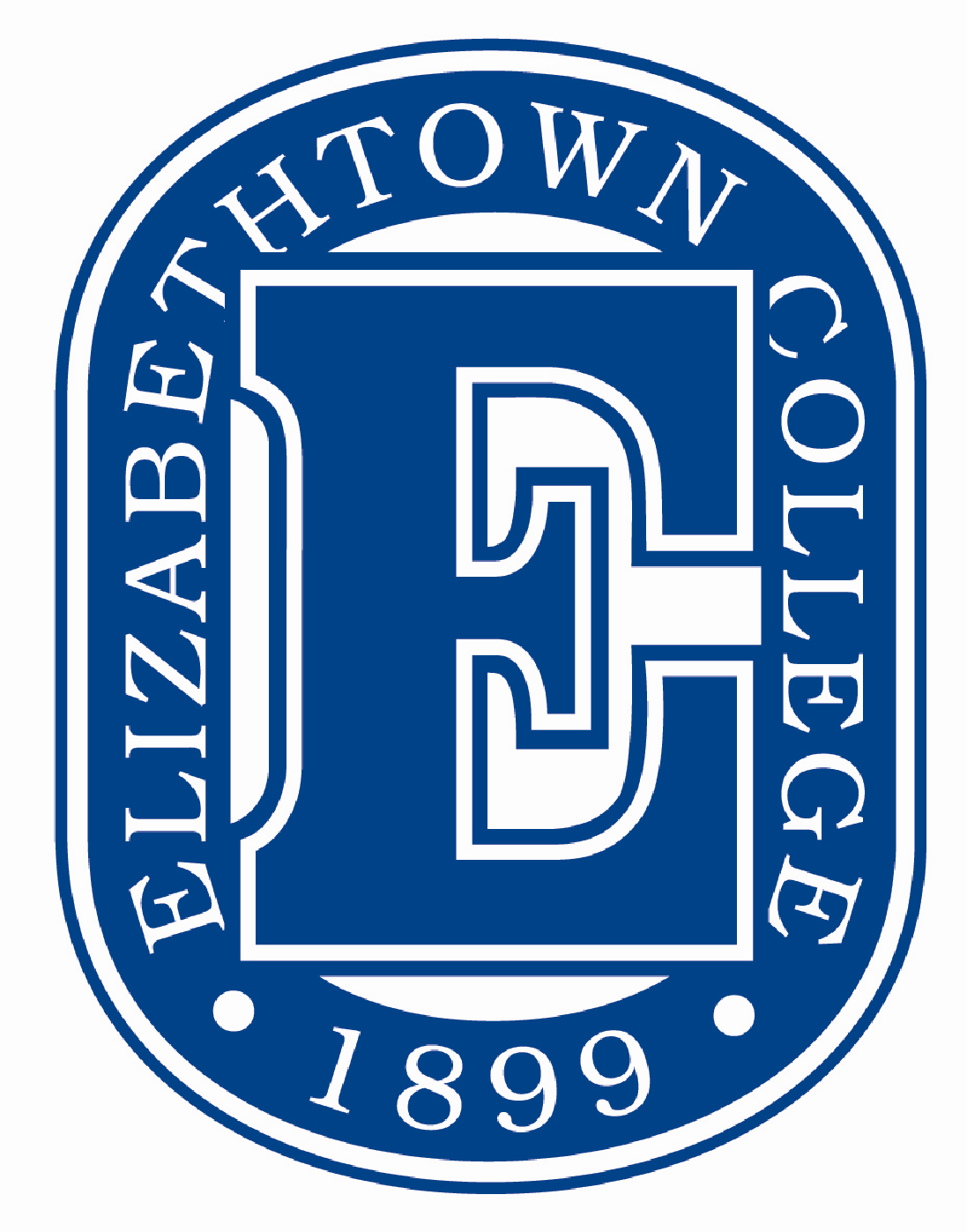 Student Name:  ____________________________	Student ID: ______________________Student Major: _____________________________          Student Minor:____________________This student has priority registration as an academic accommodation due to the Academic and Operational Realignment. Students must check Jay Web for any holds or registration clearance prior to submitting this form to Registration & Records as unresolved holds will prohibit registration.  Students must complete all additional forms associated with registration (core verification, overload, repeat).Proposed Course Schedule:  Fall or Spring		Year:  ________________Proposed Course Alternates: ____________________________________________				_______________Student Signature								Date____________________________________________				_______________Advisor Signature								Date 	Discipline (TH, PH, PCS)Course NumberCourse NumberSection(A,B,C)DaysTimesTimesProfessorProfessorCreditRBI?RBI?Core?__________________________________________________________________________________________________________Y/ NY/ NY/ N__________________________________________________________________________________________________________Y/ NY/ NY/ N__________________________________________________________________________________________________________Y/ NY/ NY/ N__________________________________________________________________________________________________________Y/ NY/ NY/ N__________________________________________________________________________________________________________Y/ NY/ NY/ N__________________________________________________________________________________________________________Y/ NY/ NY/ N__________________________________________________________________________________________________________Y/ NY/ NY/ N__________________________________________________________________________________________________________Y/ NY/ NY/ N__________________________________________________________________________________________________________Y/ NY/ NY/ N___________________________________________________________________________________________________________Y/ NY/ NY/ NOverload Petition is required when total credits exceed 18; however, overload fees will not be assessed under the realignment.Overload Petition is required when total credits exceed 18; however, overload fees will not be assessed under the realignment.Overload Petition is required when total credits exceed 18; however, overload fees will not be assessed under the realignment.Overload Petition is required when total credits exceed 18; however, overload fees will not be assessed under the realignment.Overload Petition is required when total credits exceed 18; however, overload fees will not be assessed under the realignment.Overload Petition is required when total credits exceed 18; however, overload fees will not be assessed under the realignment.Overload Petition is required when total credits exceed 18; however, overload fees will not be assessed under the realignment.Overload Petition is required when total credits exceed 18; however, overload fees will not be assessed under the realignment.Total Credits:_____Discipline (TH, PH, PCS)Course NumberSection (A,B,C)DaysTimesProfessorCreditRBI?Core?____________________________________________________________Y/ NY/ N____________________________________________________________Y/ NY/ N____________________________________________________________Y/ NY/ N____________________________________________________________________Y/ NY/ N